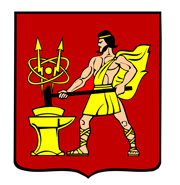 АДМИНИСТРАЦИЯ ГОРОДСКОГО ОКРУГА ЭЛЕКТРОСТАЛЬМОСКОВСКОЙ ОБЛАСТИРАСПОРЯЖЕНИЕ08.06.2022 № 156-рОб отмене документации по планировке территории городского округа Электросталь Московской области в границах: Ногинское шоссе – проезд на территорию войсковой части 61996 – территория войсковой части 61996 – территория жилого дома 22 по Ногинскому шоссеВ соответствии со ст.48 Федерального закона от 06.10.2003 № 131-ФЗ «Об общих принципах организации местного самоуправления в Российской Федерации», в связи с завершением реализации проектных решений документации по планировке территории, утвержденной распоряжением Администрации городского округа Электросталь Московской области от 04.10.2013 № 661-р, в целях рационального использования земельных ресурсов городского округа Электросталь:1.	Отменить документацию по планировке территории городского округа Электросталь Московской области в границах: Ногинское шоссе – проезд на территорию войсковой части 61996 – территория войсковой части 61996 – территория жилого дома 22 по Ногинскому шоссе, утвержденную распоряжением Администрации городского округа Электросталь Московской области от 04.10.2013 № 661-р.2. Опубликовать настоящее распоряжение в газете «Официальный вестник» 
и разместить его на официальном сайте www.electrostal.ru городского округа Электросталь Московской области.Глава городского округа                                                                                        И.Ю. Волкова